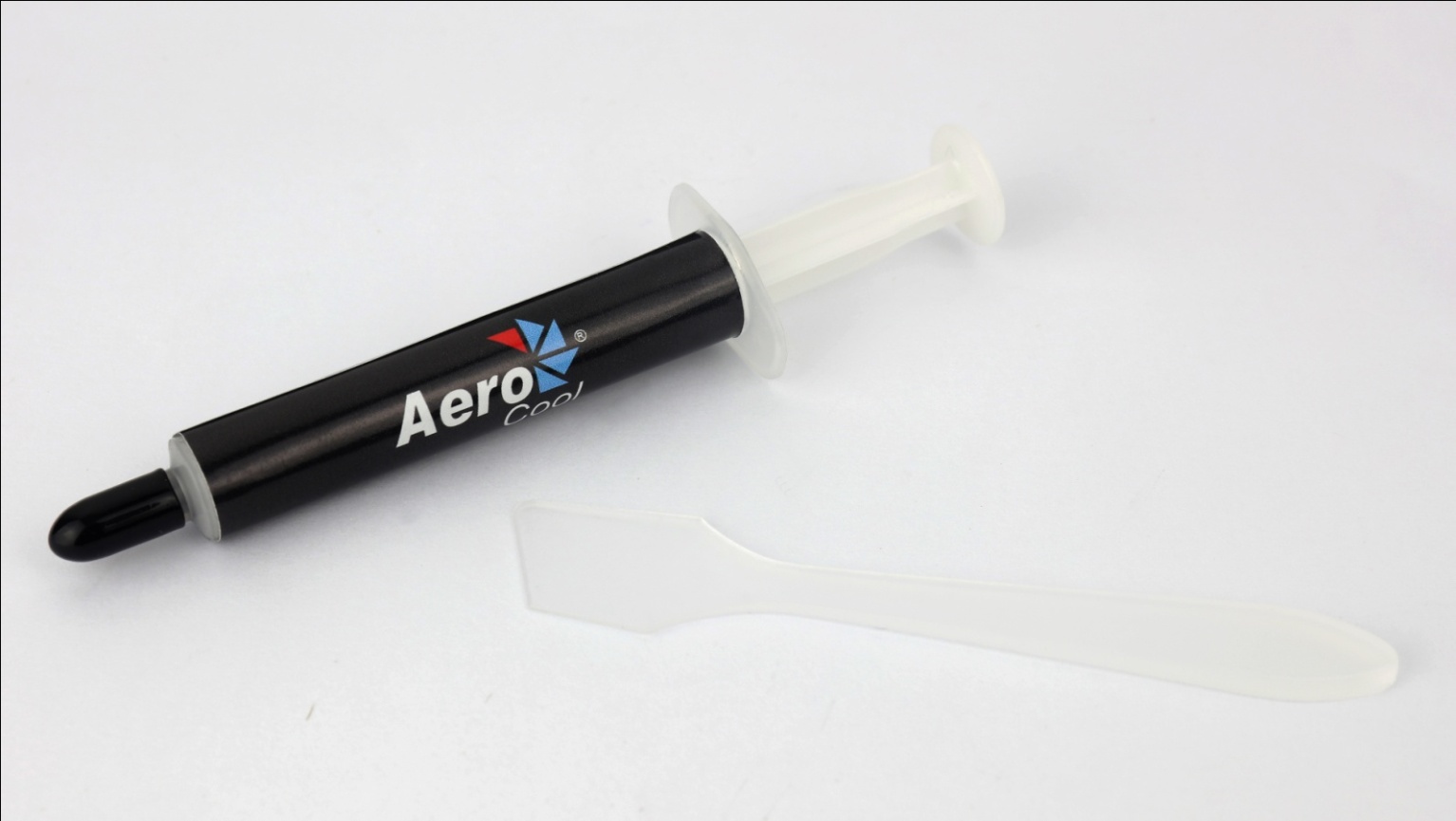 Product Overview:Baraf-S 3.5g is a high performance thermal paste that enhances the efficiency of heat conduction. Easy to apply and perfectly fills between your cooler and CPU. Comes with spreader. 